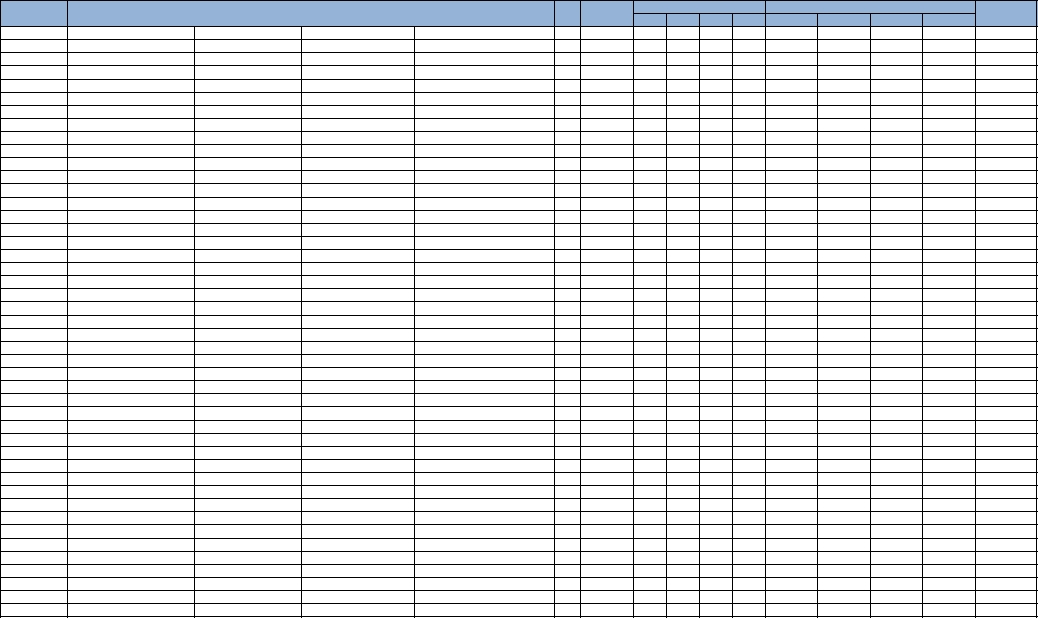 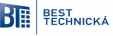 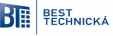 IPR PRAHASeznam servisovaných zařízení na objektuS-17-147-03/2020číslozařízenípopis činnosti při servisní prohlídceksjednotkovácenajaroobdobíléto podzimzimajarolétocenapodzimzimacenacelkem rokBUDOVA AvenkovníMUZ-GE42VA2004401Tstřecha1620 Kčxx620 Kč620 Kč1 240 KčvenkovníMUZ-GE60VA000957Tstřecha1620 Kčxx620 Kč620 Kč1 240 KčvenkovníMUX-2A70VB500093YTstřecha1620 Kčxx620 Kč620 Kč1 240 KčvenkovníMUCF-GA35VB5000111Tstřecha1620 Kčxx620 Kč620 Kč1 240 KčvenkovníMU-A09WV3005022Tstřecha1620 Kčxx620 Kč620 Kč1 240 KčvenkovníMUZ-SF506009686Tstřecha1620 Kčxx620 Kč620 Kč1 240 KčvnitřníMSZ-GE60VA0002978T3011300 Kčxx300 Kč300 Kč600 KčvnitřníMCF-A12WV4000768T2011300 Kčxx300 Kč300 Kč600 KčvnitřníMCF-A12WV4000702T2221300 Kčxx300 Kč300 Kč600 KčvnitřníMSC-A09WV3044161T3011300 Kčxx300 Kč300 Kč600 KčvnitřníMSZ-SF506016004T3101300 Kčxx300 Kč300 Kč600 KčvnitřníMCF-A12WV4000421T3211300 Kčxx300 Kč300 Kč600 KčvnitřníMSZ-GE42VA1010014Tserver 3231300 Kčxx300 Kč300 Kč600 Kčvnitřní1300 Kčxx300 Kč300 Kč600 Kčvenkovní1620 Kčxx620 Kč620 Kč1 240 Kč--- KčBUDOVA B--- KčvnitřníPKH-3FKHA81600166server1300 Kčxx300 Kč300 Kč600 KčvenkovníPUH-3YKA90101890průjezd1620 Kčxx620 Kč620 Kč1 240 KčvenkovníMU-GA60VB6002084Tprůjezd1620 Kčxx620 Kč620 Kč1 240 KčvenkovníMU-GA50VB7000269Tprůjezd1620 Kčxx620 Kč620 Kč1 240 KčvenkovníMUCF-A18WV4000779Tprůjezd1620 Kčxx620 Kč620 Kč1 240 KčvenkovníMU-GA50VB6004249Tprůjezd1620 Kčxx620 Kč620 Kč1 240 KčvenkovníMU-GA50VB6002907Tprůjezd1650 Kčxx650 Kč650 Kč1 300 KčvnitřníMSH-18NV800784Tserver1300 Kčxx300 Kč300 Kč600 KčvnitřníMS-GA50VB6004140Tserver1300 Kčxx300 Kč300 Kč600 KčvnitřníMS-GA60VB6002035Tserver1300 Kčxx300 Kč300 Kč600 KčvnitřníMS-GA50VB6004042Tserver1300 Kčxx300 Kč300 Kč600 KčvnitřníMS-GA50VB6004038Tserver1300 Kčxx300 Kč300 Kč600 Kč--- KčBUDOVA C--- KčvnitřníMS-GA50VB7000062Tserver 211300 Kčxx300 Kč300 Kč600 KčvnitřníMS-GA50VB7000075Tserver 211300 Kčxx300 Kč300 Kč600 KčvnitřníPCA-RP140server 221300 Kčxx300 Kč300 Kč600 KčvnitřníPCA-RP14073A02664server 211300 Kčxx300 Kč300 Kč600 KčvenkovníPUH-3YKA90101133střecha1620 Kčxx620 Kč620 Kč1 240 KčvenkovníPUH-3YKA3C000599střecha1620 Kčxx620 Kč620 Kč1 240 KčvenkovníMXZ-8A140VA74U00321střecha1620 Kčxx620 Kč620 Kč1 240 KčvenkovníMXZ-8A140VA74U00319střecha1620 Kčxx620 Kč620 Kč1 240 KčvnitřníPKH-3FKHA81G001614221300 Kčxx300 Kč300 Kč600 KčvnitřníPKH-3FKHA81G001683211300 Kčxx300 Kč300 Kč600 KčvnitřníSLZ-KA3575M03661401/4021300 Kčxx300 Kč300 Kč600 KčvnitřníSLZ-KA3575M03665401/4021300 Kčxx300 Kč300 Kč600 Kč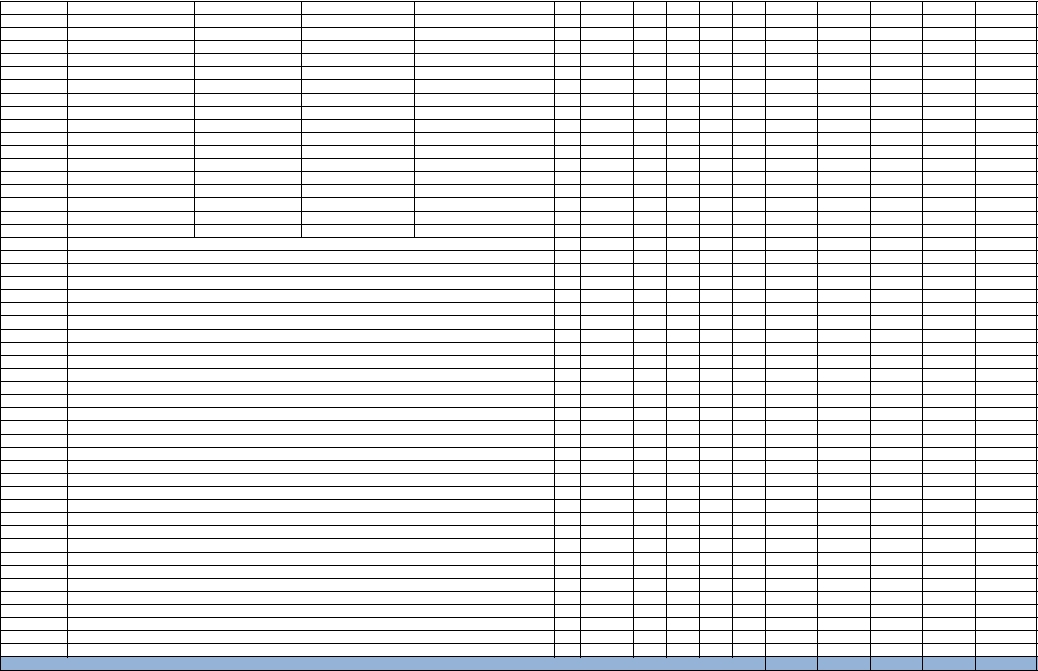 vnitřníSLZ-KA3575M03669401/4021300 Kčxx300 Kč300 Kč600 KčvnitřníSLZ-KA50VAL71M00246401/4021300 Kčxx300 Kč300 Kč600 KčvnitřníSLZ-KA35VAL75M03694401/4021300 Kčxx300 Kč300 Kč600 KčvenkovníMXZ-5C100VA209500střecha1620 Kčxx620 Kč620 Kč1 240 KčvnitřníSLZ-KA35VAL18M044434121300 Kčxx300 Kč300 Kč600 KčvnitřníSLZ-KA35VAL17M039134121300 Kčxx300 Kč300 Kč600 KčvnitřníSLZ-KA35VAL17M039204131300 Kčxx300 Kč300 Kč600 Kč--- KčAtrium venkovníPUHZ-RP140YHA272U03285atrium c1620 Kčxx620 Kč620 Kč1 240 KčvenkovníPUHZ-RP140YHA273U03535atrium c1620 Kčxx620 Kč620 Kč1 240 KčvenkovníMU-GA50VB6004071Tatrium c1620 Kčxx620 Kč620 Kč1 240 KčvenkovníMU-GA50VB6004072Tatrium c1620 Kčxx620 Kč620 Kč1 240 Kč- Kč--- KčSkleník venkovníPUHZ-P140YHA5K02318zahradník1620 Kčxx620 Kč620 Kč1 240 KčvnitřníPKA-RP50HAL4101388zahradník1300 Kčxx300 Kč300 Kč600 KčvnitřníPKA-RP50HAL57A03148zahradník1300 Kčxx300 Kč300 Kč600 KčvnitřníPKA-RP50HAL41A01391zahradník1300 Kčxx300 Kč300 Kč600 Kč--- KčRevize na únik skleníkových plynů111 750 Kčx19 250 Kč-19 250 KčČistící a dezinfekční prostředky13 500 Kčxx3 500 Kč3 500 Kč7 000 KčSpotřební materiál11 500 Kčxx1 500 Kč1 500 Kč3 000 KčDoprava11 500 Kčxx1 500 Kč1 500 Kč3 000 Kč--- KčSoDAREÁL EMAUZY - budova C, Vyšehradská 577, Praha 2    --- Kč--- KčMultiSplit systém, přízemí ( m. 10, 10A a 11 )--- KčVenkovní jednotka MXZ-4D72 VA1825 Kčxx825 Kč825 Kč1 650 KčVnitřní jednotka nástěnná MSZ-SF35VA, 3,5 kW3385 Kčxx1 155 Kč1 155 Kč2 310 KčRevize na únik skleníkových plynů11 815 Kčx1 815 Kč-1 815 Kč--- KčSpisovna Jehněčí dvůr, Horoměřická 2307, Praha 6--- Kč--- KčJednotka SPLIT Toshiba - serverovna--- KčVenkovní jednotka RAV-SM1103AT-E1825 Kčxx825 Kč825 Kč1 650 KčVnitřní podstropní jednotka RAV-SM1104CT-E1495 Kčxx495 Kč495 Kč990 Kč--- KčChlazení - místnost digitalizace--- KčVenkovní jednotka Artel2825 Kčxx1 650 Kč1 650 Kč3 300 KčVnitřní nástěnná jednotka HP 118 RL 14R2385 Kčxx770 Kč770 Kč1 540 KčRevize na únik skleníkových plynů11 750 Kčx1 750 Kč-1 750 Kč--- KčIPR serverovna - budova C, Vyšehradská 577, Praha 2--- KčJednotka SPLIT Toshiba - serverovna--- KčVenkovní jednotka RAV-SM1103AT-E1825 Kčxx825 Kč825 Kč1 650 KčVnitřní podstropní jednotka RAV-SM1104CT-E1495 Kčxx495 Kč495 Kč990 KčKontrola čerpadla v podlaze1275 Kčxx275 Kč275 Kč550 Kč--- KčČistící a dezinfekční prostředky12 365 Kčxx2 365 Kč2 365 Kč4 730 KčSpotřební materiál11 045 Kčxx1 045 Kč1 045 Kč2 090 KčDoprava11 650 Kčxx1 650 Kč1 650 Kč3 300 KčCelkem v Kč bez DPH65 280 Kč- Kč42 465 Kč- Kč107 745 KčCeny servisu na zařízeních jsou odvislé od přístupnosti, polohy daných zařízení (výškové práce), odpovídající technologii a četnosti servisu. Zařízení je nutno zpřístupnit pro servisní činnosti, v případě že takto nebude učiněno, nezodpovídá zhotovitel za závady na zařízení.